UNIVERSIDADE FEDERAL DE CATALÃO – UFCAT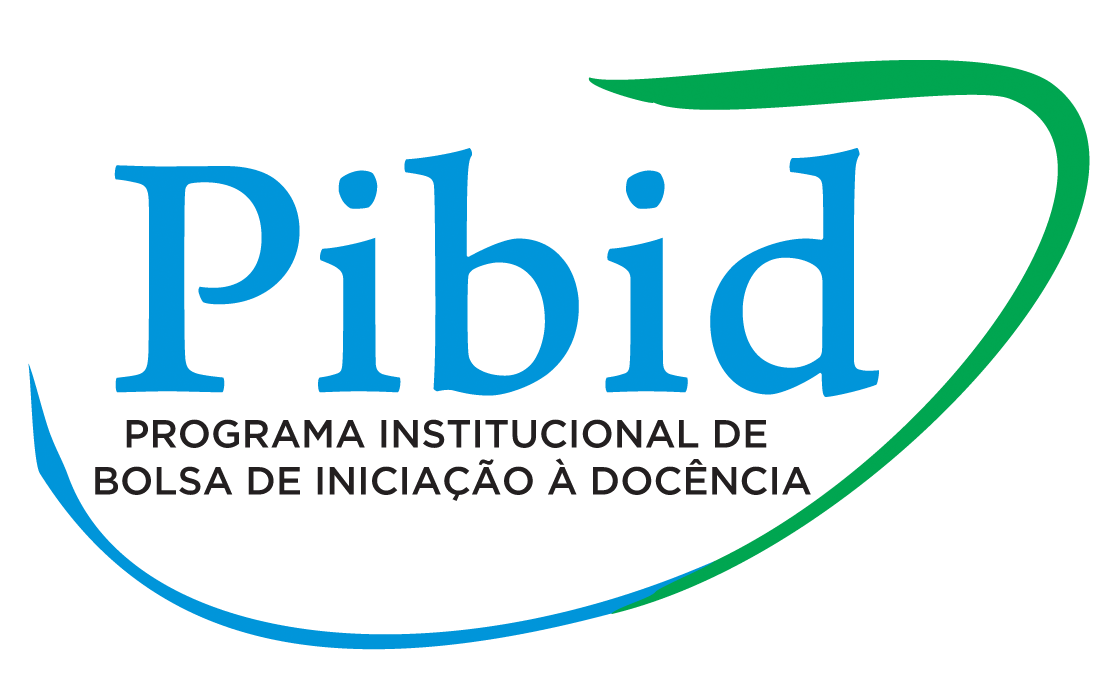 PRÓ-REITORIA DE GRADUAÇÃOEDITAL PROGRAMA DE BOLSA DE INICIAÇÃO À DOCÊNCIAEDITALPIBID/UFCAT Nᵒ. 02/2020PROCESSO SELETIVO DE SUPERVISORES/AS PARA O PROGRAMA DE BOLSA DE INICIAÇÃO À DOCÊNCIA DA UNIVERSIDADE FEDERAL DE CATALÃO - UFCATEDIÇÃO 2020ANEXO IFORMULÁRIO DE INSCRIÇÃOI. Dados de Identificação:Docente:Opção de Curso/Núcleo do PIBID (ver Quadro1 – Distribuição de Vagas para Supervisores/as do PIBID):Componente Curricular :Escola Habilitada:Recebe alguma bolsa: ( ) Não ( ) Sim, qual(is)?II. Endereços:E-mail:Endereço residencial (rua/avenida):Bairro:Complemento:CEP:                                                               Cidade:Telefones:III. Documentos:CPF:RG:                             Órgão expedidor/UF:                 Data de Expedição:Data de nascimento:                                   Local de Nascimento:IV. Dados de Vínculo com as Secretarias de Educação:Lotação:Nº. Matrícula: Carga Horária:V. Dados Bancários:Banco:                                       Número do Banco: Agência: Conta Corrente:Instruções: A conta bancária NÃO deve ser conta conjunta, conta salário ou conta poupança nem ser conta em banco virtual. A conta deve ser exclusiva do/a supervisora. ACEITE OBRIGATÓRIO DO/A CANDIDATO/A Declaro ter ciência de que a participação neste processo seletivo não implica a imediata implantação de bolsa do programa PIBID/UFCAT, sendo, esta condicionada à liberação e número de cotas de bolsas pela CAPES.  Disponho-me a integrar o programa como voluntário, caso o número de bolsas não seja suficiente. Catalão, ______ de _______ de 2020 . _____________________________________Assinatura do(a) candidato/a:ATENÇÃO: Ao enviar sua inscrição, o/a candidato/a deverá ter ciência dos requisitos e critérios estabelecidos neste Edital. Portanto, não serão aceitas reclamações posteriores que aleguem desconhecimento. 